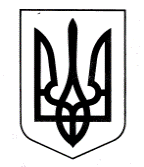 ЗАЗИМСЬКА СІЛЬСЬКА РАДА БРОВАРСЬКОГО РАЙОНУ  КИЇВСЬКОЇ ОБЛАСТІ РІШЕННЯПро затвердження програми покращення технічного та екологічного стану і благоустрою водойм, захисту від підтоплення і затоплення сільськогосподарських угідь Зазимської сільської територіальної громади на 2021-2022 роки та Заходів, що фінансуються за рахунок коштів, які надходять у порядку відшкодування втрат сільськогосподарського і лісогосподарського виробництва у 2021-2022 рокахКеруючись ст. 10 Водного кодексу України, пунктом 22 частини першої статті 26 Закону України «Про місцеве самоврядування в Україні», з метою покращення технічного та екологічного стану і благоустрою водойм, захисту від підтоплення і затоплення сільськогосподарських угідь Зазимської сільської територіальної громади, раціонального використання коштів, які надходять у порядку відшкодування втрат сільськогосподарського і лісогосподарського виробництва, враховуючи рекомендації постійної комісії з питань соціально-економічного розвитку, бюджету та фінансів, комунальної власності, реалізації державної регуляторної політики, інвестицій та зовнішньоекономічних зв’язків, Зазимська сільська радаВИРІШИЛА:Затвердити програму покращення технічного та екологічного стану і благоустрою водойм, захисту від підтоплення і затоплення сільськогосподарських угідь Зазимської сільської територіальної громади на 2021-20221 роки (Додаток 1).Затвердити заходи, що фінансуються за рахунок коштів, які надходять у порядку відшкодування втрат сільськогосподарського і лісогосподарського виробництва у 2021-2022 роках.Уповноважити сільського голову укладати договори на проектування, проектно-вишукувальні роботи, отримання експертних висновків та виконання заходів, що фінансуються за рахунок коштів, які надходять у порядку відшкодування втрат сільськогосподарського і лісогосподарського виробництва у 2021-2022 роках.Контроль за виконанням цього рішення покласти на постійну комісію з питань соціально-економічного розвитку, бюджету та фінансів, комунальної власності, реалізації державної регуляторної політики, інвестицій та зовнішньоекономічних зв’язків.Сільський голова	Віталій КРУПЕНКОс. Зазим’я29 липня 2021 року№ 1694-17-позачергової-VIIІДодаток 1до рішення 17-позачергової сесії Зазимської сільської ради VIII скликаннявід 29.07.2021р. № 1694ПРОГРАМАпокращення технічного та екологічного стану і благоустрою водойм, захисту від підтоплення і затоплення сільськогосподарських угідь Зазимської сільської територіальної громади на 2021-20221 рокиІ.  Загальні положенняПриродною основою будь-якої території є її водно-ресурсний потенціал – це запорука економічного розвитку, соціального  та екологічного благополуччя. Вода є стратегічним ресурсом, тому від стану її якості та забезпечення в достатній кількості залежить здоров’я громадян.У зв’язку з тим, що водний фактор став одним з головних чинників національної безпеки, водогосподарсько-екологічні проблеми набули загальнодержавного значення і особливу роль в цьому процесі займають водні ресурси.Відповідно до частини другої статті 209 Земельного кодексу України кошти, які надходять у порядку відшкодування втрат сільськогосподарського і лісогосподарського виробництва, використовуються виключно на освоєння земель для сільськогосподарських і лісогосподарських потреб, поліпшення відповідних угідь, охорону земель відповідно до розроблених програм та проектів землеустрою.Статтею 55 Закону України «Про охорону земель» визначено, що за рахунок місцевих бюджетів, у тому числі коштів, що надходять у порядку відшкодування втрат сільськогосподарського і лісогосподарського виробництва здійснюється:-	реалізація заходів регіональних програм використання та охорони земель;-	освоєння земель для сільськогосподарських і лісогосподарських потреб;-	поліпшення сільськогосподарських і лісогосподарських угідь;-	виконання робіт щодо відновлення земель, якщо це відбулось не з вини власників і користувачів земельних ділянок.-	будівництво і реконструкція протиерозійних, гідротехнічних і протизсувних споруд, меліоративних систем відповідно до закону;-	реалізація заходів щодо охорони земель навколо об’єктів поводження з відходами, що використовуються для їх збирання, оброблення, утилізації, видалення, знешкодження і захоронення відходів, які перебувають у власності територіальних громад;-	економічне стимулювання впровадження заходів щодо використання та охорони земель і підвищення родючості ґрунтів відповідно до регіональних програм;-	здійснення інших заходів щодо охорони земель.Постановою Кабінету Міністрів України №1147 від 17.09.1996 року затверджено Перелік видів діяльності, що належать до природоохоронних заходів. Даним переліком до природоохоронних заходів у сфері охорони і раціонального використання земель, віднесено такі:-	впровадження ґрунтозахисної системи землеробства з контурно-меліоративною організацією території;-	будівництво, розширення та реконструкція протиерозійних, гідротехнічних, протикарстових, берегозакріплювальних, протизсувних, протиобвальних, протилавинних і проти селевих споруд, а також проведення заходів з захисту від підтоплення і затоплення, направлених на запобігання небезпечних геологічних процесів, усуненню або зниженню до допустимого рівня їх негативного впливу на території і об’єкти. Проведення заходів щодо хімічної меліорації ґрунтів.-	проведення агро лісотехнічних заходів на ярах, балках та інших ерозійно небезпечних землях;-	рекультивація порушених земель та використання родючого шару ґрунту під час проведення робіт, пов’язаних із порушенням земель;-	засипка і виположування ярів, балок з одночасним їх дренуванням;-	заходи, пов’язані зі створенням захисних лісових насаджень на еродованих землях, вздовж водних об’єктів (в тому числі водойм, магістральних каналів, тощо) та полезахисних смуг;-	терасування крутих схилів;-	консервація деградованих і забруднених земель;-	поліпшення малопродуктивних земельних угідь;-	розроблення технології, обладнання для зневаження, очищення землі, забрудненої пестицидами і агрохімікатами.Чинним законодавством визначено вичерпний перелік заходів, фінансування яких можливо здійснювати за рахунок коштів, що надходять у порядку відшкодування втрат сільськогосподарського та лісогосподарського виробництва.На сьогодні існує незадовільна екологічна ситуація на водоймах на території Зазимської сільської територіальної громади. Водойма замулена, зміліла, заросла чагарниковою та болотною рослинністю і втратила пропускну спроможність та об’єм акумулювати поверхневий стік води у період весняної повені та дощові періоди, що призводить до підтоплення і затоплення прилеглих територій.ІІ. Законодавчі та нормативно - правові засади розвитку водного господарстваБазовим законодавчим документом, який є основою екологічно-правової системи держави і визначає її сучасну екологічно-правову політику є Конституція України. Статтями 13, 16, 50 визначено право власності народу на природні ресурси і користування ними, гарантії екологічної безпеки  та відшкодування шкоди при порушенні цього права. Ці положення є вихідними для створення, розвитку і впровадження нормативно-правової бази в галузі водного господарства.Законодавчо-правова основа органів самоврядування в галузі водного господарства визначається ст.10 Водного кодексу України, Законом України "Про охорону навколишнього природного середовища", Законом "Про меліорацію земель", іншими законодавчими та нормативними актами у сфері регулювання відносин в галузі водного господарства.Таким чином, система правового регулювання в галузі водного господарства  включає норми, які визначені:Конституцією України;-	міжнародними угодами, підписаними і ратифікованими Україною;-	законами та постановами Верховної Ради України;-	указами та розпорядженнями Президента України;-	декретами, постановами та розпорядженнями Кабінету Міністрів України;-	нормативними  актами міністерств, відомств центральних органів   виконавчої влади,  які  включають  інструкції, методики,   накази;-	нормативними актами Державного агентства водних ресурсів України.ІІІ. Сучасний екологічний стан водних об’єктів та меліоративних систем в межах Зазимської сільської територіальної громади і основні проблеми розвитку водного господарства, на розв’язання яких спрямована програмаЗа останні 25 років, внаслідок інтенсивної господарської діяльності та здійснення забудови на заплавних річкових землях, майже 60% річок і струмків замулились, деякі перетворились на колектори стічних вод, десятки водних джерел зникли. Все це негативно вплинуло на кількісний та якісний стан водних ресурсів.Втручання людини в природні процеси призвело до уповільнення течії та водообміну, порушення процесів природного самоочищення. Частина стоку малих річок втрачається, а внаслідок випаровування та фільтрації ставки в окремі маловодні роки не заповнюються водою.За відсутності в більшій частині прибережних захисних смуг водних об’єктів лісонасаджень та залуження, вони, фактично, стали накопичувачами продуктів змивання із території сільськогосподарських угідь та населених пунктів. Якість води в них така, що не дозволяє використовувати їх для потреб рекреації та риборозведення. Відбувається забруднення водних ресурсів річок неочищеними промисловими та комунальними стоками.В межах Зазимської сільської ради склалася незадовільна екологічна ситуація на багатьох водоймах та прибережних смугах (водойми замулені, зміліли, заросли чагарниковою та болотною рослинністю і втратили пропускну спроможність та об’єм акумулювати поверхневий стік води у період весняної повені та дощові періоди), що призводить до підтоплення і затоплення прилеглих територій. Найяскравішим прикладом є водний об’єкт озеро Хома та його прибережна смуга в с. Зазим’я, які знаходяться у незадовільному екологічному стані.ІV. Мета програмиПрограма покращення технічного та екологічного стану і благоустрою водойм, захисту від підтоплення і затоплення сільськогосподарських угідь Зазимської сільської територіальної громади на 2021-20221 роки (далі - Програма) спрямована на забезпечення використання коштів, які надходять у порядку відшкодування втрат сільськогосподарського і лісогосподарського виробництва на потреби:-	покращення технічного та екологічного стану і благоустрою водойм;-	захисту від підтоплення і затоплення сільськогосподарських угідь;-	освоєння земель для сільськогосподарських і лісогосподарських потреб;-	поліпшення відповідних угідь;-	охорону земель відповідно до розроблених програм та проектів землеустрою;відновлення ролі меліорованих земель у продовольчому та ресурсному забезпеченні регіону;поліпшення екологічного стану сільських територій та умов проживання населення;задоволення потреби населення і галузей економіки району та громади у водних ресурсах та оптимізації водоспоживання; запобігання та ліквідації наслідків шкідливої дії вод; екологічного оздоровлення басейну річки Дніпро та збереження і відтворення водних ресурсів.V. Обґрунтування необхідності розробки та реалізації ПрограмиОптимальним варіантом розв’язання поставленої проблеми є системна реалізація державної політики сталого інноваційно-інвестиційного розвитку водного господарства із залученням ресурсів регіону та приватного бізнесу і спрямування їх на значне підвищення ефективності управління водними ресурсами, їх використання і охорону від кількісного та якісного виснаження.Проблему передбачається розв’язати вживаючи такі заходи:-	сталого розвитку меліорації земель і поліпшення екологічного стану меліоративних угідь шляхом реконструкції і модернізації меліоративних систем та їх споруд, впровадження нових способів зрошення земель, застосування водо- та енергозберігаючих екологічно безпечних режимів зрошення;-	задоволення потреб населення і галузей економіки якісною водою за рахунок підвищення технологічного рівня водокористування, застосування нових нормативів водокористування, будівництва, реконструкції і модернізації систем водопостачання і водовідведення;-	запобігання шкідливій дії вод шляхом виконання берегоукріплення та регулювання русел річок, розчищення водойм та прибережних смуг, удосконалення методів та технічних приладів щодо прогнозування виникнення небезпечних паводкових ситуацій;-	екологічного оздоровлення басейну річки Дніпро та поліпшення якості питної води, здійснення заходів з охорони поверхневих вод, охорони земельних ресурсів, упорядкування водоохоронних зон та прибережних захисних смуг, відновлення і збереження зелених насаджень, відтворення і охорона рибних запасів та біоресурсів.VІ. Строки та етапи виконання ПрограмиЗ метою забезпечення системної реалізації в області державної політики в галузі водного господарства, використання водних ресурсів та підвищення ефективності їх регіонального управління у Програмі визначено такі напрямки діяльності на 2021 -2022 роки:збереження і відтворення водних ресурсів шляхом розчистки існуючих водних об’єктів в межах Зазимської сільської територіальної громади від відкладень осадових порід антропогенного, уламкового, біогенного і хемогенного генезісу, що накопичились  у процесі замулення водних об’єктів.облаштування прибережних захисних смуг водних об’єктів та підсипка понижень прилеглих територій в межах населених пунктів Зазимської сільської територіальної громади.Конкретні природоохоронні заходи наведені у Заходах, що фінансуються за рахунок коштів, які надходять у порядку відшкодування втрат сільськогосподарського і лісогосподарського виробництва у 2021-2022 роках. (Додаток 2 до рішення).Реалізація заходів можлива із залученням Державного агентства водних ресурсів України, Басейнового управління водних ресурсів середнього Дніпра, Київської обласної ради, Київської обласної державної адміністрації, Броварської районної ради та Броварської районної адміністрації.VII.  Очікувані результати виконання програмиВиконання цієї Програми дасть можливість забезпечити:-	поліпшення екологічного стану сільськогосподарських угідь, зокрема, функціонування водогосподарського комплексу, реконструкцію і модернізацію меліоративних систем і споруд, впровадження нових технологій;-	захист від шкідливої дії вод території громади;-	виготовлення проектів та виконання робіт з розчищення водойм;-	здійснення робіт із створення та упорядкування прибережних захисних смуг водних об’єктів.VIII. Фінансове забезпечення Програми.Програма фінансується в межах коштів, які надходять у порядку відшкодування втрат сільськогосподарського і лісогосподарського виробництва, а також інших не заборонених чиним законодавством джерел фінансування.IХ. Координація та контроль за ходом виконання ПрограмиКоординація та контроль за виконанням заходів Програми покладається на постійну комісію з питань житлово-комунального господарства, природокористування, екології та благоустрою, а також на постійну комісію з питань соціально – економічного розвитку, бюджету та фінансів, комунальної власності, реалізації державної регуляторної політики, інвестицій та зовнішньоекономічних зв’язків.Секретар	Олег БОНДАРЕНКОДодаток 2до рішення 17-позачергової сесії Зазимської сільської ради VIII скликаннявід 29.07.2021р. № 1694Заходи, що фінансуються за рахунок коштів, які надходять у порядку відшкодування втрат сільськогосподарського і лісогосподарського виробництва у 2021-2022 рокахСекретар	Олег БОНДАРЕНКО№ п/пНазва заходуОбсяг фінансування, тис. грн..Обсяг фінансування, тис. грн..№ п/пНазва заходу2021 рік2022 рік1Виготовлення проектно-кошторисної документації та отримання експертного висновку щодо покращення технічного та екологічного стану, захисту від підтоплення сільськогосподарських угідь, укріплення та благоустрій берегової лінії водойми по вул. Деснянська в с. Зазим'я Броварського району Київської області50502Здійснення природоохоронних заходів - робіт з покращення технічного та екологічного стану, захисту від підтоплення сільськогосподарських угідь, укріплення та благоустрій берегової лінії водойми по вул. Деснянська в с. Зазим'я Броварського району Київської області (І черга)1000-3Здійснення природоохоронних заходів - робіт з покращення технічного та екологічного стану, захисту від підтоплення сільськогосподарських угідь, укріплення та благоустрій берегової лінії водойми по вул. Деснянська в с. Зазим'я Броварського району Київської області (ІІ черга)-1000